PRESSEINFORMATION (No. 468) 3 JANUAR 2018	ZUR SOFORTIGEN VERÖFFENTLICHUNGNeuer, extrem stromsparender 32,768-kHz-Taktoszillator mit hervorragendem StabilitätsverhaltenAngesichts der ständig steigenden Zahl von Elektronikanwendungen, die eine Performance bei geringer Energieversorgung benötigen, hat IQD den neuen IQXO-610 auf den Markt gebracht, einen 32,.768-kHz-Taktoszillator mit extrem geringem Stromverbrauch von nur noch 1 µA typisch bei 3,3 V ohne Last sowie 1,5 μA typisch bei 5 V ohne Last. Der IQXO-610 kann wegen einer Kompensation der Frequenz- und Temperaturcharakteristik des 32,768-kHz-Quarzes ein hervorragendes Stabilitätsverhalten liefern. Dadurch vermag das neue Modell Stabilitäten bis herunter auf ±20 ppm über einen Betriebstemperaturbereich von 0 bis 50°C sowie von ±50 ppm über -40 bis +85°C zu bieten.Der in einem hermetisch nahtversiegelten Gehäuse von 3,2 x 1,5 x 0,9 mm mit einem Metalldeckel untergebrachte CMOS-basierte Taktoszillator ist in der Lage, Lasten bis 15 pF anzusteuern, und er kann über einen weiten Spannungsbereich von 2,0 V bis 6,6 V betrieben werden. Eine Enable-/Disable-Funktion steht an Pin 1 des Bausteins zur Verfügung; der Stromverbrauch im Disable-Modus beträgt 0,6 µA.Zu den typischen Anwendungen zählen Echtzeituhren, IoT-Anwendungen, Präzisionszeitgeber, Ereignisdaten-Rekorder, Smart Meter (AMR) und Wearables, bei denen die Verringerung der Verlustleistung von entscheidender Bedeutung ist.###Hinweise für Redakteure:Gestützt auf eine über 40-jährige Erfahrung in der Fertigung von Frequenzprodukten, ist IQD ein anerkannter Marktführer im Bereich Frequenzsteuerung und ein Teil der Würth Elektronik eiSos Group, einem der führenden europäischen Hersteller von passiven Bauelementen. Mit aktiven Kunden in mehr als 80 Ländern bietet IQD eines der umfassendsten Sortimente an verfügbaren Frequenzprodukten, von preisgünstigen kommerziellen Produkten bis hin zu Ausführungen zum Einsatz in hochzuverlässigen industriellen, Automotive- und Wehrtechnikanwendungen, darunter: Quarzkristalle, Taktoszillatoren, AEC-Q200/TS16949 Quarze & Oszillatoren, VCXOs, TCXOs, OCXOs, mit GPS synchronisierte OCXOs sowie Rubidium-Oszillatoren. Die Fertigungskapazität liegt bei insgesamt mehr als 40 Millionen Einheiten pro Monat, wobei Liefermengen von speziellen Einzelanfertigungen bis hin zu Mehrmillionen-Aufträgen enthalten sind. Darüber hinaus bietet IQD seinen Kunden ein breites Spektrum an Ingenieur-Support-Services einschließlich Anwendungsunterstützung, kundenspezifischer Produktentwicklung, Musterentwicklung, elektrischem Testen & Screening, Frequenz-/Temperaturtests, beschleunigtem Altern, Schaltungs-Charakterisierung sowie MTIE/TDEV-Tests. IQD-Produkte sind durch führende Hersteller in den Branchen Luft- und Raumfahrt, Kraftfahrzeugtechnik, Kommunikation, Computer, Konsumer, Industrie, Medizin- und Wehrtechnik auf der ganzen Welt spezifiziert. Unsere gesamte Produktpalette ist direkt über unsere Vertriebsbüros oder über unser umfangreiches weltweites Distributions- und Repräsentanten-Netzwerk.erhältlich. Zu weiteren Informationen besuchen Sie www.iqdfrequencyproducts.com.Weitere Informationen: Becky Long
IQD Frequency Products Ltd
T: +44 (0)1460 270270
E: rebecca.long@iqdfrequencyproducts.com
W: www.iqdfrequencyproducts.comTreten Sie uns bei unter:   Facebook  -   Twitter  -   LinkedIn  Google Plus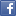 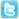 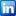 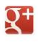 